§1379.  Investigation of complaints; revocation of licenseThe commissioner shall investigate or cause to be investigated all complaints made to the commissioner and all cases of noncompliance with or violation of this chapter.  The commissioner may suspend or revoke a license, certification or registration pursuant to Title 5, section 10004.  The commissioner may refuse to issue or renew a license, certification or registration or the District Court may suspend, revoke or refuse to renew the license, certification or registration of a person who is found guilty of:  [PL 1989, c. 247, §§2, 4 (NEW); PL 1999, c. 547, Pt. B, §78 (AMD); PL 1999, c. 547, Pt. B, §80 (AFF).]1.  Fraud or deceit.  The practice of any fraud or deceit in obtaining a license, certification or registration;[PL 1989, c. 247, §§2, 4 (NEW).]2.  Negligence or misconduct.  Any negligence, incompetency or misconduct in the planning, installation or inspection of a fire sprinkler system.  Continued failure to conform to standards or rules adopted by the department shall be prima facie evidence of negligence or incompetency;[PL 1989, c. 247, §§2, 4 (NEW).]3.  Violation of law.  Any violation of this chapter or any rule adopted by the department; or[PL 1989, c. 247, §§2, 4 (NEW).]4.  Conviction of crime.  Subject to the limitations of Title 5, chapter 341, a crime which involves dishonesty or false statement or which relates directly to the practice of fire sprinkler system planning, installation, inspection or any crime for which incarceration for one year or more may be imposed.[PL 1989, c. 247, §§2, 4 (NEW).]The commissioner, for reasons the commissioner may deem sufficient, may reissue a license, certification or registration to any person whose license, certification or registration has been revoked.  [PL 1989, c. 247, §§2, 4 (NEW).]SECTION HISTORYPL 1989, c. 247, §§2,4 (NEW). PL 1999, c. 547, §B78 (AMD). PL 1999, c. 547, §B80 (AFF). The State of Maine claims a copyright in its codified statutes. If you intend to republish this material, we require that you include the following disclaimer in your publication:All copyrights and other rights to statutory text are reserved by the State of Maine. The text included in this publication reflects changes made through the First Regular and Frist Special Session of the 131st Maine Legislature and is current through November 1, 2023
                    . The text is subject to change without notice. It is a version that has not been officially certified by the Secretary of State. Refer to the Maine Revised Statutes Annotated and supplements for certified text.
                The Office of the Revisor of Statutes also requests that you send us one copy of any statutory publication you may produce. Our goal is not to restrict publishing activity, but to keep track of who is publishing what, to identify any needless duplication and to preserve the State's copyright rights.PLEASE NOTE: The Revisor's Office cannot perform research for or provide legal advice or interpretation of Maine law to the public. If you need legal assistance, please contact a qualified attorney.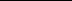 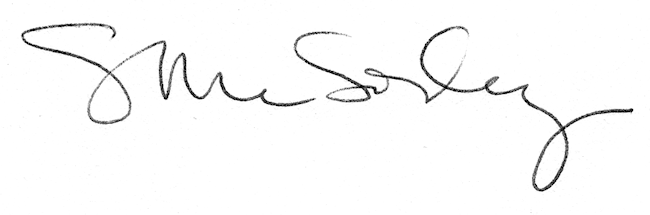 